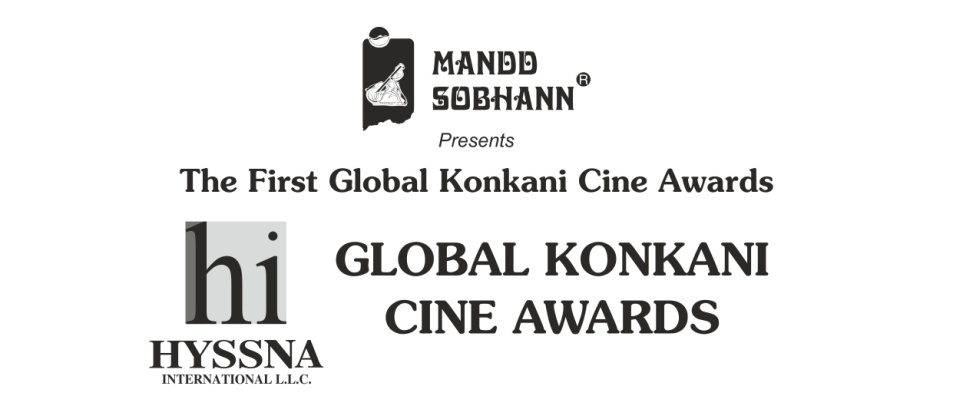 Declaration Form(to be filled and signed by Producer/s)This is to declare that, the Film …………………………………………… has been produced by me/us, and I/We do not have any objections to screen this film for Global Konkani Cine Awards. We would be solely responsible for any disputes regarding script, direction, copyrights, etc., In case this film is nominated for the Award, I/We take the responsibility to bring the nominees to the Awards Ceremony.  							Signature of  the Producer/s